The PT Alumni scholarship is awarded to one eligible Doctor of Physical Therapy (DPT) student each year.  The scholarship is at least $2,000 and will be distributed at the annual White Coat Ceremony.   The scholarship was developed to commemorate the 20th year of alumni from the Mount’s Physical Therapy program.  The PT Alumni Board was created to foster, encourage and support the legacy of the MSJ tradition.To be eligible for the PT Alumni scholarship, candidates must:  be enrolled in the 2nd year of the DPT program have a minimum GPA of 3.25 be in good Academic and Program status  submit an application with a video submission no longer than 5 minutes addressing 3 questions posed by the PT Alumni Board submit a character reference indicating how the candidate both now and in the future (as an alum) will demonstrate the APTA Core Values.  References can be either from a clinician, a MSJ PT alum, or someone the candidate works with either on or off campus.For more information https://www.msj.edu/tuition-aid/financial-aid-grants-loans-scholarships/scholarships/graduate-scholarships/index.html  Student Administrative Services/Financial Aid | Kathryn Kelly, Director (513) 244-4418 | Fax: (513) 244-4201 | E-mail: financial.aid@msj.eduDepartment of Physical Therapy (513) 244-4890 | FAX: (513) 451-4790 | E-mail: physical.therapy@msj.edu InstructionsSubmit this application to physical.therapy@msj.edu. Identify in the subject line “PT Alumni Scholarship”. Applications must be electronically submitted no later than January 15 prior to the White Coat Ceremony. Applications received after the deadline will not be accepted. Submit a video along with this application addressing three questions that were developed by the PT Alumni Board. The questions will be available by December 15th of each year. 2021-2022 PT Alumni Scholarship QuestionsWhat contributions have you made to the PT program thus far? Highlight any and all involvement examples.What are clinical qualities or Core Values you possess that set you apart as a student?  What and/or who do you foresee advocating for within your future career trajectory?Save video submission and application as ‘LastNameFirstName_PTAlumniScholarship_DPTCohortYear’ when submitting. APPLICATION ____________________________________________________________________________________Last Name First Name M.I. ____________________________________________________________________________________MSJ ID# ____________________________________________________________________________________Street Address City State ZIP ____________________________________________________________________________________Phone Number E-mail Address Applicant’s Signature: __________________________________________________________________  Mount St. Joseph University (“the University”) is committed to providing an educational and employment environment free from discrimination or harassment on the basis of race, color, national origin, religion, sex, age, disability, sexual orientation or other minority or protected status. This commitment extends to the University’s administration of its admission, financial aid, employment, and academic policies, as well as the University’s athletic programs and other University-administered programs, services, and activities. The University has designated the chief compliance and risk officer, (513) 244-4393, Office of the President, as the individual responsible for responding to inquiries, addressing complaints, and coordinating compliance with its responsibilities under Title IX of the Education Amendments of 1972 and other applicable federal and state civil rights laws. The University has designated the director of Learning Center & Disabilities Services, (513) 244-4524, as the individual responsible for responding to inquiries, addressing complaints, and coordinating compliance with its responsibilities under Section 504 of the Rehabilitation Act of 1973. 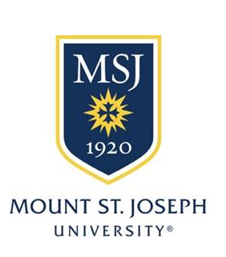 PT Alumni Scholarship for Physical Therapy StudentsApplication